New Program 		Rule 24 Matrix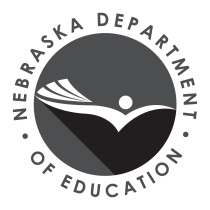 Revised Program 		Table of Alignment of Standards and AssessmentsName of Institution: 	Date Submitted: 	Endorsement: MIDDLE LEVEL EDUCATION-D1a-SOCIAL SCIENCES	Grade Levels:  5-9Total Hours Required by Rule 24: 24	Program Hours Required by Institution: 		Endorsement Type: SUBJECTPlace an X in the box corresponding to the course that meets the following requirements:Place an X in the box corresponding to the course that meets the following requirements:List the courses the institution requires to meet Rule 24 requirements, associated Guidelines, and program hours required by the institution for this endorsement in the first row: (If more than 35 courses please fill out additional sheets)List the courses the institution requires to meet Rule 24 requirements, associated Guidelines, and program hours required by the institution for this endorsement in the first row: (If more than 35 courses please fill out additional sheets)List the courses the institution requires to meet Rule 24 requirements, associated Guidelines, and program hours required by the institution for this endorsement in the first row: (If more than 35 courses please fill out additional sheets)List the courses the institution requires to meet Rule 24 requirements, associated Guidelines, and program hours required by the institution for this endorsement in the first row: (If more than 35 courses please fill out additional sheets)List the courses the institution requires to meet Rule 24 requirements, associated Guidelines, and program hours required by the institution for this endorsement in the first row: (If more than 35 courses please fill out additional sheets)List the courses the institution requires to meet Rule 24 requirements, associated Guidelines, and program hours required by the institution for this endorsement in the first row: (If more than 35 courses please fill out additional sheets)List the courses the institution requires to meet Rule 24 requirements, associated Guidelines, and program hours required by the institution for this endorsement in the first row: (If more than 35 courses please fill out additional sheets)List the courses the institution requires to meet Rule 24 requirements, associated Guidelines, and program hours required by the institution for this endorsement in the first row: (If more than 35 courses please fill out additional sheets)List the courses the institution requires to meet Rule 24 requirements, associated Guidelines, and program hours required by the institution for this endorsement in the first row: (If more than 35 courses please fill out additional sheets)List the courses the institution requires to meet Rule 24 requirements, associated Guidelines, and program hours required by the institution for this endorsement in the first row: (If more than 35 courses please fill out additional sheets)List the courses the institution requires to meet Rule 24 requirements, associated Guidelines, and program hours required by the institution for this endorsement in the first row: (If more than 35 courses please fill out additional sheets)List the courses the institution requires to meet Rule 24 requirements, associated Guidelines, and program hours required by the institution for this endorsement in the first row: (If more than 35 courses please fill out additional sheets)List the courses the institution requires to meet Rule 24 requirements, associated Guidelines, and program hours required by the institution for this endorsement in the first row: (If more than 35 courses please fill out additional sheets)List the courses the institution requires to meet Rule 24 requirements, associated Guidelines, and program hours required by the institution for this endorsement in the first row: (If more than 35 courses please fill out additional sheets)List the courses the institution requires to meet Rule 24 requirements, associated Guidelines, and program hours required by the institution for this endorsement in the first row: (If more than 35 courses please fill out additional sheets)List the courses the institution requires to meet Rule 24 requirements, associated Guidelines, and program hours required by the institution for this endorsement in the first row: (If more than 35 courses please fill out additional sheets)List the courses the institution requires to meet Rule 24 requirements, associated Guidelines, and program hours required by the institution for this endorsement in the first row: (If more than 35 courses please fill out additional sheets)List the courses the institution requires to meet Rule 24 requirements, associated Guidelines, and program hours required by the institution for this endorsement in the first row: (If more than 35 courses please fill out additional sheets)List the courses the institution requires to meet Rule 24 requirements, associated Guidelines, and program hours required by the institution for this endorsement in the first row: (If more than 35 courses please fill out additional sheets)List the courses the institution requires to meet Rule 24 requirements, associated Guidelines, and program hours required by the institution for this endorsement in the first row: (If more than 35 courses please fill out additional sheets)List the courses the institution requires to meet Rule 24 requirements, associated Guidelines, and program hours required by the institution for this endorsement in the first row: (If more than 35 courses please fill out additional sheets)List the courses the institution requires to meet Rule 24 requirements, associated Guidelines, and program hours required by the institution for this endorsement in the first row: (If more than 35 courses please fill out additional sheets)List the courses the institution requires to meet Rule 24 requirements, associated Guidelines, and program hours required by the institution for this endorsement in the first row: (If more than 35 courses please fill out additional sheets)List the courses the institution requires to meet Rule 24 requirements, associated Guidelines, and program hours required by the institution for this endorsement in the first row: (If more than 35 courses please fill out additional sheets)List the courses the institution requires to meet Rule 24 requirements, associated Guidelines, and program hours required by the institution for this endorsement in the first row: (If more than 35 courses please fill out additional sheets)List the courses the institution requires to meet Rule 24 requirements, associated Guidelines, and program hours required by the institution for this endorsement in the first row: (If more than 35 courses please fill out additional sheets)List the courses the institution requires to meet Rule 24 requirements, associated Guidelines, and program hours required by the institution for this endorsement in the first row: (If more than 35 courses please fill out additional sheets)List the courses the institution requires to meet Rule 24 requirements, associated Guidelines, and program hours required by the institution for this endorsement in the first row: (If more than 35 courses please fill out additional sheets)List the courses the institution requires to meet Rule 24 requirements, associated Guidelines, and program hours required by the institution for this endorsement in the first row: (If more than 35 courses please fill out additional sheets)List the courses the institution requires to meet Rule 24 requirements, associated Guidelines, and program hours required by the institution for this endorsement in the first row: (If more than 35 courses please fill out additional sheets)List the courses the institution requires to meet Rule 24 requirements, associated Guidelines, and program hours required by the institution for this endorsement in the first row: (If more than 35 courses please fill out additional sheets)List the courses the institution requires to meet Rule 24 requirements, associated Guidelines, and program hours required by the institution for this endorsement in the first row: (If more than 35 courses please fill out additional sheets)List the courses the institution requires to meet Rule 24 requirements, associated Guidelines, and program hours required by the institution for this endorsement in the first row: (If more than 35 courses please fill out additional sheets)List the courses the institution requires to meet Rule 24 requirements, associated Guidelines, and program hours required by the institution for this endorsement in the first row: (If more than 35 courses please fill out additional sheets)List the courses the institution requires to meet Rule 24 requirements, associated Guidelines, and program hours required by the institution for this endorsement in the first row: (If more than 35 courses please fill out additional sheets)D1d Social Sciences - This matrix covers the 24 semester hours of the content area. See additional matrix addressing the 12 semester hours for Middle Level professional education courses.EXAMPLE:
CHEM 101 or 102 3 CRDemonstrate knowledge and understanding of the four major ‘motifs’ or   concerns  of  young  adolescents  and  make  connections  with  the  social  sciences  to address those ‘motifs, which include  – Demonstrate knowledge and understanding of the four major ‘motifs’ or   concerns  of  young  adolescents  and  make  connections  with  the  social  sciences  to address those ‘motifs, which include  – To meet students’ concern with self – development of self-esteem and a strong sense of identity, the teacher candidate will:To meet students’ concern with self – development of self-esteem and a strong sense of identity, the teacher candidate will:Acquire appropriate skills and attitudes to be a lifelong learner;Acquire appropriate skills and attitudes to be a lifelong learner;Communicate effectively;Communicate effectively;Conduct  activities  necessary  for  research,  critical  thinking,  and problem solving;Conduct  activities  necessary  for  research,  critical  thinking,  and problem solving;Recognize and capitalize upon the relationships between school subjects, as well as integrate experiences with academic knowledge;Recognize and capitalize upon the relationships between school subjects, as well as integrate experiences with academic knowledge;Awareness and use of primary sources.Awareness and use of primary sources.To meet students’ concern for right and wrong – development of ethics, the teacher candidate will:To meet students’ concern for right and wrong – development of ethics, the teacher candidate will:Show a strong commitment to democratic values and ethical standards;Show a strong commitment to democratic values and ethical standards;Think critically and to analyze one's own thoughts and actions.Think critically and to analyze one's own thoughts and actions.To meet students’ concern for others – development of group and other-centeredness, the teacher candidate will:To meet students’ concern for others – development of group and other-centeredness, the teacher candidate will:Function effectively as a member of a variety of political, economic, and social groups such as the family, marketplace, and the community;Function effectively as a member of a variety of political, economic, and social groups such as the family, marketplace, and the community;Show efficacy in analyzing and participating in contemporary affairs, public policy matters, and global issues; Show efficacy in analyzing and participating in contemporary affairs, public policy matters, and global issues; Understand the significance of the past to one's own life and to current social issues.Understand the significance of the past to one's own life and to current social issues.To meet student’s concern for the world  – development of a global   perspective, the teacher candidate will:To meet student’s concern for the world  – development of a global   perspective, the teacher candidate will:Demonstrate respect for cultural diversity, knowledge of diverse cultures, and intercultural competencies; Demonstrate respect for cultural diversity, knowledge of diverse cultures, and intercultural competencies; Understand and appreciate the delicate relationship between humans and the natural world; Understand and appreciate the delicate relationship between humans and the natural world; Demonstrate knowledge of temporal and spatial relationships and of the world as a dynamic system.Demonstrate knowledge of temporal and spatial relationships and of the world as a dynamic system.Demonstrate knowledge and an understanding of the unifying concepts and processes of the social sciences, including being able to:Demonstrate knowledge and an understanding of the unifying concepts and processes of the social sciences, including being able to:Communicate – The teacher candidate will:Communicate – The teacher candidate will:Listen, read critically, interpret, translate, and express ideas and information in both group and interpersonal communication.Listen, read critically, interpret, translate, and express ideas and information in both group and interpersonal communication.Inquire – The teacher candidate will:Inquire – The teacher candidate will:Formulate and clarify questions, investigate problems, and develop rational conclusions supported by evidence.Formulate and clarify questions, investigate problems, and develop rational conclusions supported by evidence.Recognize there are various perspectives in the area of inquiry.Recognize there are various perspectives in the area of inquiry.Recognize there is bias in others and themselves.Recognize there is bias in others and themselves.Recognize the value of critical and creative thinking. Recognize the value of critical and creative thinking. Participate – The teacher candidate will:Participate – The teacher candidate will:Act both individually and collaboratively in order to solve problems, make decisions, and negotiate and enact plans for action in ways that respect and value the customs, beliefs, and practices of others.Act both individually and collaboratively in order to solve problems, make decisions, and negotiate and enact plans for action in ways that respect and value the customs, beliefs, and practices of others.Take responsibility for individual and group work.Take responsibility for individual and group work.Respond to class, school, community, state, or national public issues.Respond to class, school, community, state, or national public issues.Value the importance of taking action to support reasonable citizenship.Value the importance of taking action to support reasonable citizenship.Demonstrate knowledge and an understanding of empowering and engaging social studies teaching which includes:Demonstrate knowledge and an understanding of empowering and engaging social studies teaching which includes:Providing meaningful experiences, which encourage students to learn through purposeful experiences, designed around stimulating ideas, social issues and themes, and discourages the memorization of disconnected pieces of information.Providing meaningful experiences, which encourage students to learn through purposeful experiences, designed around stimulating ideas, social issues and themes, and discourages the memorization of disconnected pieces of information.Providing significant experiences, which are student-centered and age appropriate and centered around truly significant events, concepts, and principles that students need to know and apply in their everyday lives.Providing significant experiences, which are student-centered and age appropriate and centered around truly significant events, concepts, and principles that students need to know and apply in their everyday lives.Providing challenging experiences, which involve modeling high expectations for their students and themselves, promoting a thoughtful approach to inquiry, and demanding well-reasoned arguments.Providing challenging experiences, which involve modeling high expectations for their students and themselves, promoting a thoughtful approach to inquiry, and demanding well-reasoned arguments.Providing active experiences which encourage students to assume increasing responsibility for managing their own learning. Exploration, investigation, critical and creative thinking, problem solving, discussion and debate, and reflection are essential elements of this principle. This active process of constructing meaning encourages lifelong learning.Providing active experiences which encourage students to assume increasing responsibility for managing their own learning. Exploration, investigation, critical and creative thinking, problem solving, discussion and debate, and reflection are essential elements of this principle. This active process of constructing meaning encourages lifelong learning.Providing integrative social studies instruction, which crosses disciplinary borders to explore issues and events, while using and reinforcing informational, technological, and application skills. This approach facilitates the study of the cultural and physical environment by making appropriate, meaningful, and evident connections to the human disciplines and to the concepts of time, space, continuity, and change.Providing integrative social studies instruction, which crosses disciplinary borders to explore issues and events, while using and reinforcing informational, technological, and application skills. This approach facilitates the study of the cultural and physical environment by making appropriate, meaningful, and evident connections to the human disciplines and to the concepts of time, space, continuity, and change.Providing issues-based social studies which considers the ethical dimensions of issues and addresses controversial topics. It encourages consideration of opposing points of view, respect for well-supported positions, sensitivity to cultural similarities and differences, and a commitment to social responsibility and action.Providing issues-based social studies which considers the ethical dimensions of issues and addresses controversial topics. It encourages consideration of opposing points of view, respect for well-supported positions, sensitivity to cultural similarities and differences, and a commitment to social responsibility and action.Demonstrate a knowledge and understanding of the learning context of the middle grades social studies classroom that is inclusive and inviting, emphasizes respect for diversity, encourages engagement and interactivity, uses relevant and significant resource-based learning; expands literacy through social studies, integrates technology and social studies, applies a variety of instructional approaches and strategies, and assesses and evaluates student learning using a variety of research-based assessment strategies.Demonstrate a knowledge and understanding of the learning context of the middle grades social studies classroom that is inclusive and inviting, emphasizes respect for diversity, encourages engagement and interactivity, uses relevant and significant resource-based learning; expands literacy through social studies, integrates technology and social studies, applies a variety of instructional approaches and strategies, and assesses and evaluates student learning using a variety of research-based assessment strategies.Demonstrate a knowledge and understanding of and be able to teach the following social science disciplines at the middle level:Demonstrate a knowledge and understanding of and be able to teach the following social science disciplines at the middle level:Civics Develop and apply knowledge of responsible citizenship within local, state, and national levels, including constitutional government, citizen rights and responsibilities, political processes, public policy, and judicial systems.Civics Develop and apply knowledge of responsible citizenship within local, state, and national levels, including constitutional government, citizen rights and responsibilities, political processes, public policy, and judicial systems.Economics Develop and apply knowledge of economic decisions within the American economy and the impact within local, state, national, and international levels, including marketplace operation, economic structure, role of government, and personal finance.Economics Develop and apply knowledge of economic decisions within the American economy and the impact within local, state, national, and international levels, including marketplace operation, economic structure, role of government, and personal finance.Geography Develop and apply spatial perspective and geographic skills to make informed decisions regarding issues and current events at local, state, national and international levels, including the world in spatial terms, places and regions, physical systems, human systems, human/environment interactions, and application of geography to issues and events.Geography Develop and apply spatial perspective and geographic skills to make informed decisions regarding issues and current events at local, state, national and international levels, including the world in spatial terms, places and regions, physical systems, human systems, human/environment interactions, and application of geography to issues and events.History Develop and apply historical knowledge and skills to research, analyze, and understand key concepts of past, current, and potential issues and events at the local, state, national, and international levels, including chronological thinking, historical comprehension, multiple perspectives, historical analysis and interpretation, and historical research skills.History Develop and apply historical knowledge and skills to research, analyze, and understand key concepts of past, current, and potential issues and events at the local, state, national, and international levels, including chronological thinking, historical comprehension, multiple perspectives, historical analysis and interpretation, and historical research skills.